Publicado en Zaragoza el 17/06/2019 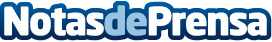 MIT: empresa puntera en cuidado de mayores en MadridMIT se consolida como una de las principales empresas de cuidado de personas mayores a domicilio gracias a su innovación en los servicios y a la implantación de un centro de día en MadridDatos de contacto:Javier Flores876032807Nota de prensa publicada en: https://www.notasdeprensa.es/mit-empresa-puntera-en-cuidado-de-mayores-en Categorias: Medicina Sociedad Madrid Medicina alternativa Personas Mayores http://www.notasdeprensa.es